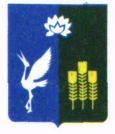 МУНИЦИПАЛЬНЫЙ КОМИТЕТЧкаловского сельского поселенияСпасского муниципального районаРЕШЕНИЕ 21 февраля 2018 г.	                 с. Чкаловское			              № 126О внесении изменений в решение муниципального комитета Чкаловского сельского поселения от 30 ноября 2012 года №133 «О бюджетном устройстве и бюджетном процессе в Чкаловском сельском поселении»     Руководствуясь Бюджетным кодексом РФ, Федеральным Законом №131-ФЗ от 06.10.2003 г. «Об общих принципах местного самоуправления в РФ», Федеральным законом от 28.03.2017 № 48-ФЗ «О внесении изменений в бюджетный кодекс Российской Федерации», Уставом Чкаловского сельского поселения, Положением «О бюджетном устройстве и бюджетном процессе в Чкаловском сельском поселении» от 30.11.2012 года №133, муниципальный комитет Чкаловского сельского поселенияРЕШИЛ:1.Внести в решение муниципального комитета Чкаловского сельского от 30 ноября 2012 года №133 «О бюджетном устройстве и бюджетном процессе в Чкаловском сельском поселении»» следующие изменения:1.1.п.3 ст. 13 изложить в следующей редакции:«3. Составление проекта бюджета основывается на:-положениях послания Президента Российской Федерации Федеральному Собранию Российской Федерации, определяющих бюджетную политику (требования к бюджетной политике) в Российской Федерации;-основных направлениях бюджетной, налоговой и таможенно-тарифной политики Российской Федерации (основных направлениях бюджетной и налоговой политики субъектов Российской Федерации, основных направлениях бюджетной и налоговой политики муниципальных образований);-прогнозе социально-экономического развития;-бюджетном прогнозе (проекте бюджетного прогноза, проекте изменений бюджетного прогноза) на долгосрочный период;-государственных (муниципальных) программах (проектах государственных (муниципальных) программ, проектах изменений указанных программ)»1.2 абзац второй ст. 23 дополнить абзацами следующего содержания: «-прогноз основных характеристик (общий объем доходов, общий объем расходов, дефицита (профицита) бюджета) бюджета сельского поселения на очередной финансовый год и плановый период либо утвержденный среднесрочный финансовый план;- методики (проекты методик) и расчеты распределения межбюджетных трансфертов». 2.Настоящее решение вступает в силу с момента его официального опубликования. 	3.Настоящее решение подлежит  опубликованию в  газете «Родные просторы»  и  подлежит  размещению  на  официальном  сайте  администрации  Чкаловского сельского поселения  в сети « Интернет».Глава Чкаловского сельского поселения                  _______ В.С. Ию